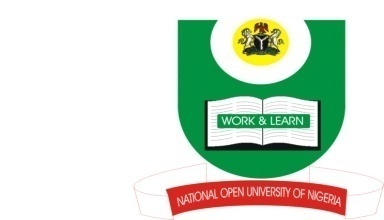 NATIONAL OPEN UNIVERSITY OF NIGERIA14-16 AHMADU BELLO WAY, VICTORIA ISLAND, LAGOSSCHOOL OF ARTS AND SOCIAL SCIENCESJUNE/JULY 2013 EXAMINATIONCOURSE CODE: ISL312COURSE TITLE: EXEGESIS OF THE QUR’AN           TIME ALLOWED: 2HRSINSTRUCTIONS: ANSWER ONLY THREE QUESTIONS IN ALLExamine the lexical and technical significance of the Arabic term “Tafsīr”. (23 Marks)Write a note to explain each of the following:Ta’wīlTarjamah    (24 Marks).Examine the peculiar features of Tafsīr Bi’l-Mathūr with some samples from the Qur’ān  (23 Marks)Discuss Tafsīr Ibn Kathīr as a work on Tafsīr based on traditional approach(23 Marks)Explain what is meant by at-Tafsīr bi `l-Isrā’iliyyāt? (23 Marks)